ПРОЄКТРозробленовідділом економічного розвитку, ЖКГ, капітального будівництва та інфраструктуриНачальник відділу           Василь РУДЕНКО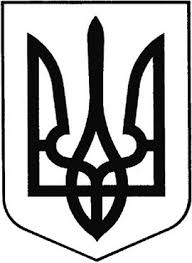 ГРЕБІНКІВСЬКА СЕЛИЩНА РАДАБілоцерківського району Київської областіVIII скликанняВИКОНАВЧИЙ КОМІТЕТРІШЕННЯвід   __  січня  2024 року               смт Гребінки	   № _____Про затвердження проєктно-кошторисної документації пооб'єкту: «Капітальний ремонтвхідної групи з дообладнаннямзасобами для безперешкодногодоступу осіб з інвалідністю таінших маломобільних груп населенняОпорного закладу освіти«Гребінківський ліцей» по проспектуНауки, 23, смт. Гребінки,Білоцерківського району Київськоїобласті»Заслухавши інформацію начальника відділу економічного розвитку, житлово-комунального господарства, капітального будівництва та інфраструктури апарату виконавчого комітету Гребінківської селищної ради – РУДЕНКА Василя Миколайовича, на виконання статті 7 Закону України «Про архітектурну діяльність», Закону України «Про регулювання містобудівельної діяльності» та Порядку затвердження проектів будівництва і проведення їх експертизи, затвердженого постановою Кабінету Міністрів України від 11.05.2011 року № 560 (зі змінами) та на підставі експертного звіту (позитивного) ТОВ «ЕКСПЕТРИЗА МВК» від  27.12.2023 року експертний звіт № 46049, реєстраційний номер документу ЕХ01:6558-0515-1930-0798, відповідно до ст. 31 Закону України «Про місцеве самоврядування в Україні», виконавчий комітет Гребінківської селищної ради ВИРІШИВ:        1. Затвердити проєктно-кошторисну документацію по об'єкту будівництва: «Капітальний ремонт вхідної групи з дообладнанням засобами для безперешкодного доступу осіб з інвалідністю та інших маломобільних груп населення Опорного закладу освіти «Гребінківський ліцей» по проспекту Науки, 23, смт. Гребінки, Білоцерківського району Київської області», реєстраційний номер документу: PD01:2677-3248-3480-1016 від 21 грудня 2023 року з такими техніко-економічними показниками:                        Характер будівництва – капітальний ремонт.                          Поверховість – 1 поверх.                        Ступінь вогнестійкості будівлі – ІІ                        Загальна площа приміщень – 51,6 кв.м                        Будівельний об'єм приміщень – 134,0 кв.м                        Висота приміщень – 2,67 мЗагальна кошторисна вартість капітального ремонту, 2287,345 тис. грн.; у тому числі:будівельні роботи -  1751,005 тис. грн.;устаткування, меблі, інвентар – 0,0 тис. грн.;інші витрати,  536,340 тис. грн.           2. Начальнику  відділу економічного розвитку, житлово-комунального господарства, капітального будівництва та інфраструктури апарату виконавчого комітету Гребінківської селищної ради РУДЕНКУ Василю Миколайовичу внести дане рішення до Єдиної державної системи у сфері будівництва.3. Керуючому справами (секретарю) виконавчого комітету Гребінківської селищної ради ТИХОНЕНКО Олені Володимирівні, забезпечити розміщення даного рішення на офіційному вебсайті Гребінківської селищної ради.4. Контроль за виконанням даного рішення покласти на заступника селищного голови ВОЛОЩУКА Олександра Едуардовича та на начальника відділу економічного розвитку, житлово-комунального господарства, капітального будівництва та інфраструктури апарату виконавчого комітету Гребінківської селищної ради РУДЕНКА Василя Миколайовича.Селищний голова							   Роман ЗАСУХА